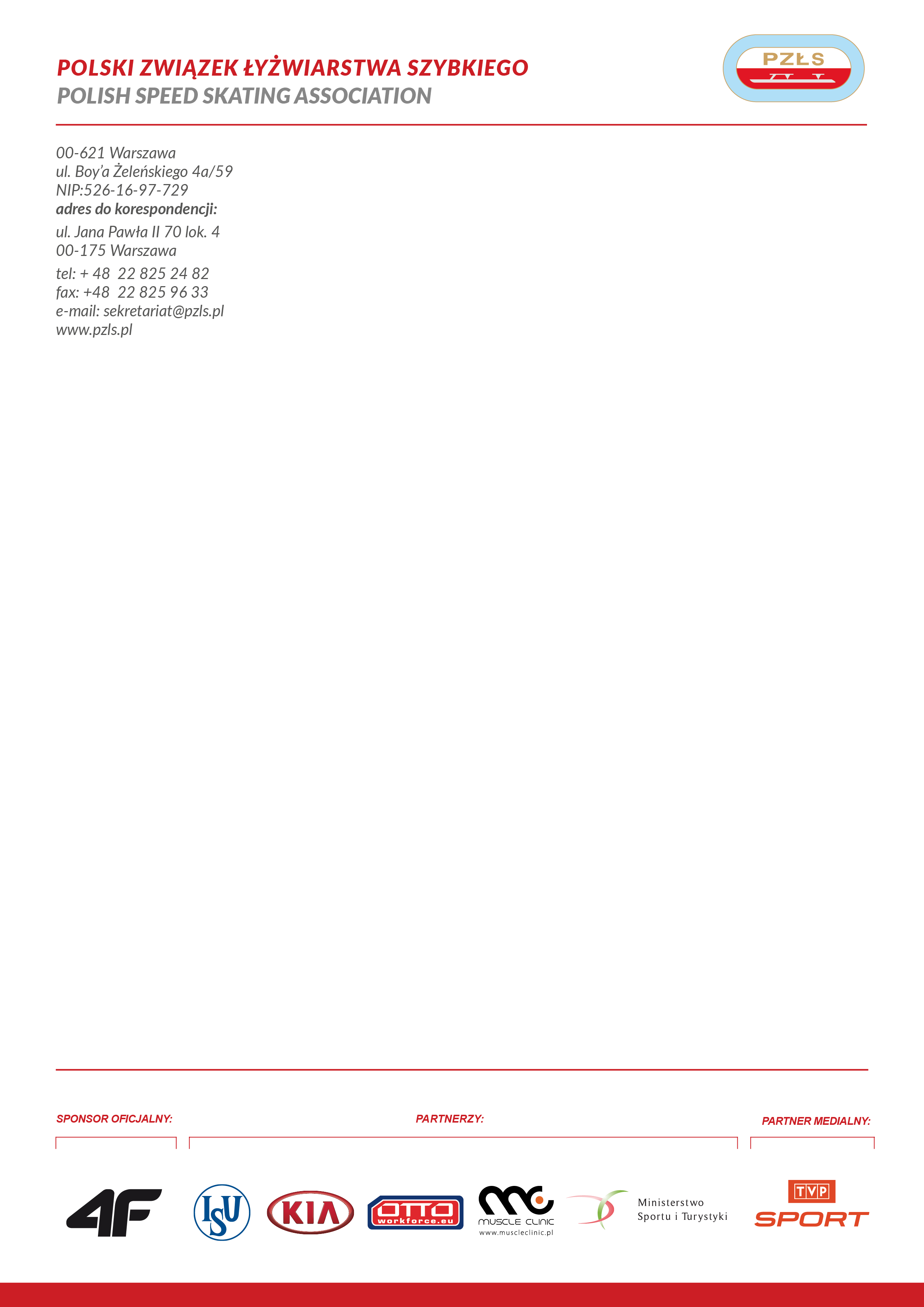 							Warszawa, 16 .03 2018 r.                                                        P O W O Ł A N I EZawody    w łyżwiarstwie szybkim na torze krótkim Impreza: Mistrzostwa Świata                  Miejsce: Montreal                Termin: 11 -19..03.2018     Trenerzy: 	1. Anna Jakubowska                                 2. Urszula Kamińska                                3. Mariusz Gnoiński           Uczestnicy                                                                       1. Natalia Maliszewska                        ŁKS Juvenia Białystok                         2. Rafał Anikiej                                      ŁKS Juvenia Białystok                               3. Magdalena Warakomska                AZS KU Politechnika Opole                                                          Organizacja podróży:   wylot    12.03 z Gdanska , Wrocławia                                                            Zakwaterowanie:      Zwrot kosztów podróży II kl PKP , PKS  na podstawie ważnego biletu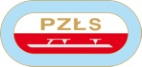                                   Ewa Białkowska Szef Wyszkolenia Polski Związek Łyżwiarstwa Szybkiego/ Polish Speed Skating Association 00-621 Warszawa T.Boya-Zeleńskiego 4a/59                                        + 48 781 498 306+48 22 825 24 82